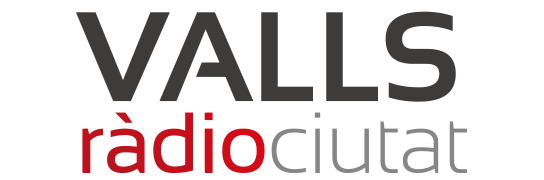 Un cop omplert el formulari, enviar a info@rcvalls.catVols participar amb nosaltres?Nom i CognomsEntitat/Associació (si s’escau)MailTelèfonProposta de programa (temàtica, seccions...)Especificacions tècniques (durada, nombre de participants, periodicitat...)